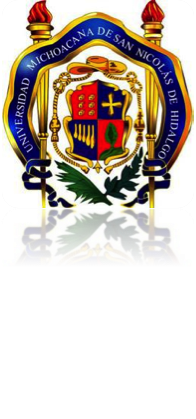 CARTA DE RECOMENDACIÓN1.- ¿Desde hace cuánto conoce al aspirante?2.- ¿En qué nivel lo conoce?	Profesor					Jefe	Director de tesis		                          Otro3.- Haga una evaluación objetiva del aspirante, considerando su desempeño pasado y considerando también sus habilidades para emprender y completar estudios de posgrado.4.- Evalúe por favor al aspirante en comparación con otros estudiantes a quienes ha conocido durante su vida profesional. Marque con una x la casilla de su elección.5.- En dónde lo ubicaría de acuerdo al nivel de sus compañeros:Fecha:							Firma:		*La información contenida en este documento se manejará con absoluta confidencialidad y bajo ninguna circunstancia debe el aspirante regresar esta carta en sobre abiertoFavor de dirigir esta carta al Coordinador del Programa de Maestría en Ciencias de la Salud y entregarla en sobre cerrado el día de la entrevista Nombre del aspirante:Nombre y grado de la persona que recomiendaExcelenteMuy bienPromedioAbajo del promedioCapacidad intelectualCapacidad en el trabajoCapacidad de trabajoPersistencia para estudios de PosgradoIniciativaMadurez emocionalAdaptabilidad a nuevas situacionesCualidades de liderazgoPotencial como docenteSuperiorSuperiorMedioMedioInferiorInferior95%90%75%50%25%10%